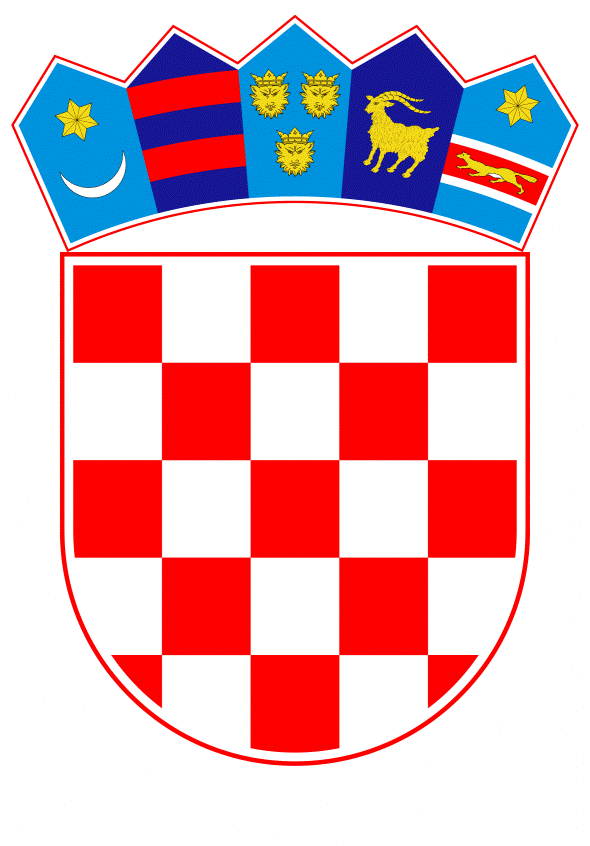 VLADA REPUBLIKE HRVATSKEZagreb, 22. ožujka 2023.__________________________________________________________________________PREDLAGATELJ:	Ministarstvo mora, prometa i infrastrukture__________________________________________________________________________PREDMET:	Prijedlog odluke o izmjenama Odluke o pokretanju postupka za sklapanje Sporazuma između Vlade Republike Hrvatske i Vlade Republike Slovenije o izgradnji cestovnog graničnog mosta preko potoka Kamenica kod stalnog graničnog prijelaza za pogranični promet Obrež (HR) - Božakovo (SLO)__________________________________________________________________________P r i j e d l o g Na temelju članka 7. Zakona o sklapanju i izvršavanju međunarodnih ugovora („Narodne novine“, broj 28/96.), Vlada Republike Hrvatske je na sjednici održanoj ____________ 2023. donijela O D L U K Uo izmjenama Odluke o pokretanju postupka za sklapanje Sporazuma između Vlade Republike Hrvatske i Vlade Republike Slovenije o izgradnji cestovnog graničnog mosta preko potoka Kamenica kod stalnog graničnog prijelaza za pogranični promet Obrež (HR) - Božakovo (SLO)I.U Odluci o pokretanju postupka za sklapanje Sporazuma između Vlade Republike Hrvatske i Vlade Republike Slovenije o izgradnji cestovnog graničnog mosta preko potoka Kamenica kod stalnog graničnog prijelaza za pogranični promet Obrež (HR) – Božakovo (SLO), KLASA: 022-03/19-04/344, URBROJ: 50301-27/25-19-2, od 5. rujna 2019., naziv Sporazuma u nazivu Odluke i točki I. mijenja se i glasi: „Sporazum između Vlade Republike Hrvatske i Vlade Republike Slovenije o izgradnji cestovnog mosta preko potoka Kamenica između naselja Obrež (Republika Hrvatska) - Božakovo (Republika Slovenija) na hrvatsko-slovenskoj državnoj granici“.II.Točka II. mijenja se i glasi: „Republika Hrvatska i Republika Slovenija do danas nisu uredile svoje odnose vezano za izgradnju novog cestovnog mosta preko potoka Kamenica između hrvatskog naselja Obrež i slovenskog naselja Božakovo na hrvatsko-slovenskoj državnoj granici. Takvo stanje bitno otežava rad pravnih osoba koje u svakoj državi upravljaju predmetnim mostom, odnosno cestama koje prelaze preko istih. Kako mostovi predstavljaju jedinstvenu građevinu, izvođenje radova redovnog održavanja te posebno izvanrednog održavanja ili rekonstrukcije nije moguće obaviti na način da svaka ugovorna stranka radi na svojoj polovici mosta bez dogovora s drugom ugovornom strankom.“.III.Točka III. mijenja se i glasi: „Sklapanje Sporazuma predstavlja osnovni preduvjet za osiguranje izgradnje mosta preko potoka Kamenica između hrvatskog naselja Obrež i slovenskog naselja Božakovo na hrvatsko-slovenskoj državnoj granici. Most će osigurati bolju cestovnu povezanost između Republike Hrvatske i Republike Slovenije te će osigurati bolju povezanost i suradnju stanovništva u pograničnim područjima dviju država.“.IV.Točka VI. mijenja se i glasi: „Ovlašćuje se potpredsjednik Vlade Republike Hrvatske i ministar mora, prometa i infrastrukture da, u ime Vlade Republike Hrvatske, potpiše Sporazum.“.V.Točka VII. mijenja se i glasi: „Sredstva za izvršenje Sporazuma, u iznosu od 450.000,00 eura, osigurat će se prilikom izrade Državnog proračuna Republike Hrvatske za 2024. i projekcija za 2025. i 2026. godinu u okviru Razdjela 065, Glave 05 Ministarstvo mora, prometa i infrastrukture, aktivnosti A810057 Potpora županijskim upravama za ceste za održavanje, rekonstrukciju i građenje županijskih i lokalnih cesta, konto 3632 Kapitalne pomoći unutar općeg proračuna.“.VI.Točka VIII. mijenja se i glasi: „Sporazum ne zahtijeva donošenje novih ili izmjenu postojećih zakona, ali podliježe potvrđivanju po članku 18. Zakona o sklapanju i izvršavanju međunarodnih ugovora.“.VII.Nacrt sporazuma iz točke IV. Odluke zamjenjuje se novim Nacrtom sporazuma koji je sastavni dio ove Odluke.KLASA: URBROJ:Zagreb, PREDSJEDNIKmr. sc. Andrej Plenković									NACRTS P O R A Z U MIZMEĐUVLADE REPUBLIKE HRVATSKE IVLADE REPUBLIKE SLOVENIJEO IZGRADNJI CESTOVNOG MOSTA PREKO POTOKA KAMENICAIZMEĐU NASELJAOBREŽ (REPUBLIKA HRVATSKA) - BOŽAKOVO (REPUBLIKA SLOVENIJA) NA HRVATSKO-SLOVENSKOJ DRŽAVNOJ GRANICIVlada Republike Hrvatske i Vlada Republike Slovenije (u daljnjem tekstu: ugovorne stranke), upoznate kako je postojeći cestovni most preko potoka Kamenica, između hrvatskog naselja Obrež i slovenskog naselja Božakovo na hrvatsko-slovenskoj državnoj granici dotrajao i ne udovoljava tehničkim i infrastrukturnim uvjetima potrebnim za siguran i nesmetan promet i prelazak granice, odlučne da svim putnicima, a posebno stanovnicima pograničnog područja, omoguće sigurniji i brži prelazak državne granice,odlučile su zajednički izgraditi novi cestovni most preko potoka Kamenica na hrvatsko-slovenskoj državnoj granici i u tom se cilju sporazumjele kako slijedi:Članak 1.Predmet Sporazuma Predmet ovoga Sporazuma je izgradnja novog cestovnog mosta preko potoka Kamenica između hrvatskog naselja Obrež i slovenskog naselja Božakovo na hrvatsko-slovenskoj državnoj granici (u daljnjem tekstu: most), odnosno osigurati projektne, imovinskopravne i tehničke uvjete potrebne za izgradnju mosta i priključnih prometnica. Članak 2.Nadležna tijela za provedbu SporazumaNadležna tijela za provedbu ovoga Sporazuma su:u Republici Hrvatskoj: ministarstvo nadležno za prometnu infrastrukturu, izgradnju prometnica i mostova,u Republici Sloveniji: ministarstvo nadležno za infrastrukturu.Članak 3.Projektiranje, priprema i izvođenje Ugovorne stranke sporazumjele su se da će prije početka radova uskladiti projektne elemente (dokumentaciju) povezane sa izvođenjem radova na mostu, na prilaznim cestama i pripadajućoj infrastrukturi.Projektiranje, priprema i izvođenje radova na mostu te postupci izdavanja dozvola, provest će se u skladu s postojećim unutarnjim propisima ugovornih stranaka.Ugovorne stranke sporazumjele su se da je za izradu projektne dokumentacije za izgradnju mosta zadužena slovenska strana.Inspekcijski nadzor na radovima za vrijeme izgradnje mosta obavljat će zajednički predstavnici nadležnih službi obiju ugovornih stranaka, koje će odrediti tijela nadležna za provedbu ovoga Sporazuma. Članak 4.Natječaj za izvođača radovaUgovorne stranke suglasne su da će za izgradnju mosta biti raspisan međunarodni javni natječaj.Raspisivanje međunarodnog javnog natječaja i njegov sadržaj (specifikacija) provest će se u skladu s prethodnim dogovorom između tijela nadležnih za provedbu ovoga Sporazuma.Članak 5.Troškovi izgradnje mostaUgovorne stranke sporazumjele su se o raspodjeli troškova za projektantske, pripremne i izvođačke radove na sljedeći način: a)	troškove za projektnu dokumentaciju za izgradnju mosta snosi slovenska strana;b)	troškovi koji se odnose na izdavanje dozvola snose ugovorne stranke svaka za sebe;c)	troškove izgradnje mosta i uređenja korita na području mosta, ugovorne stranke snose u jednakim dijelovima; d)	troškove izgradnje i prilagodbe prilaznih cesta do mosta na vlastitom državnom području svaka će ugovorna stranka snositi sama. Članak 6.Rok završetka radovaUgovorne stranke suglasne su da će se pripremni radovi i svi ostali radovi na izgradnji mosta izvoditi u skladu sa pravilima struke i u razumnim rokovima, koji će omogućiti završetak izgradnje mosta i priključnih prometnica u što kraćem vremenu, kako bi bio otvoren nesmetan međunarodni cestovni promet.Članak 7.Održavanje i upravljanjeOdržavanje i upravljanje mosta urediti će se posebnim sporazumom.Članak 8.Odgovornost za štetuU slučaju da jedna od ugovornih stranaka bez opravdanog razloga odustane od preuzetih obveza po ovom Sporazumu prije početka ili dovršetka izgradnje mosta, odgovarat će drugoj ugovornoj stranci za prouzročenu štetu i nastale troškove i bit će ih dužna nadoknaditi.Članak 9.Rješavanje sporovaMoguće sporove o tumačenju ili primjeni ovoga Sporazuma ugovorne stranke rješavat će sporazumno.Članak 10.Završne odredbeOvaj Sporazum stupa na snagu datumom primitka posljednje pisane obavijesti kojom se ugovorne stranke diplomatskim putem obavješćuju o ispunjenju uvjeta predviđenih njihovim unutarnjim zakonodavstvom za njegovo stupanje na snagu.Ovaj Sporazum može se u svako doba izmijeniti i dopuniti uzajamnim pisanim pristankom ugovornih stranaka. Izmjene i dopune stupaju na snagu u skladu s postupkom utvrđenim u prvom stavku ovoga članka.Ovaj Sporazum sklapa se na neodređeno vrijeme. Svaka ugovorna stranka može otkazati ovaj Sporazum pisanom obaviješću drugoj ugovornoj stranci, diplomatskim putem. U tom slučaju Sporazum prestaje biti na snazi šest (6) mjeseci od datuma kada je druga ugovorna stranka primila obavijest o otkazu.Sastavljeno u _________________ dana ___________ u dva izvornika, svaki na hrvatskom i slovenskom jeziku, pri čemu su oba teksta jednako vjerodostojna.Za Vladu						Za VladuRepublike Hrvatske					Republike SlovenijeOBRAZLOŽENJEKako je Republika Hrvatska 1. siječnja 2023. ušla u Shengenski prostor, te su time prestali sa radom granični prijelazi na državnoj granici, potrebno je odgovarajuće izmijeniti Odluku  o pokretanju postupka za sklapanje Sporazuma između Vlade Republike Hrvatske i Vlade Republike Slovenije o izgradnji cestovnog graničnog mosta preko potoka Kamenica kod stalnog graničnog prijelaza za pogranični promet Obrež (HR) – Božakovo (SLO), KLASA: 022-03/19-04/344, URBROJ: 50301-27/25-19-2, od 5. rujna 2019., i tekst Sporazuma koji je prihvaćen kao osnova za vođenje pregovore na način da se izmijene navodi koji se odnose na bivši granični prijelaz Obrež (HR) – Božakovo (SLO).Na prijedlog Ministarstva za infrastrukturu Republike Slovenije održan je sastanak predstavnika dviju država 15. ožujka 2023. u Otočecu u Republici Sloveniji tijekom kojeg je dogovore u tom smislu izmijenjeni  tekst Sporazuma.Ključne izmjene i dopune tekstu Sporazuma u odnosu na tekst Sporazuma prihvaćen Odlukom Vlade Republike od 5. rujna 2019. godine odnose se na sljedeće:-	tekst Sporazuma je izmijenjen na način da je izbrisan dio kojim se poziva na lokaciju bivšeg graničnog prijelaza Obrež (HR) - Božakovo (SLO) te je opis lokacije prilagođen činjenici da je Republika Hrvatska postala dio Shengenskog prostora;-	u članku 5. točka c) izbrisana je riječ „vodenog“ radi toga što ne odgovara opisu korita potoka Kamenica.Za hrvatski dio izgradnje mosta i priključnih cesta potrebno je 450.000 eura koja će se prilikom izrade Državnog proračuna Republike Hrvatske za 2024. i projekcija za 2025. i 2026. godinu osigurati u okviru Razdjela 065, Glave 05 Ministarstvo mora, prometa i infrastrukture, aktivnosti A810057 Potpora županijskim upravama za ceste za održavanje, rekonstrukciju i građenje županijskih i lokalnih cesta, konto 3632 Kapitalne pomoći unutar općeg proračuna.